تمرين1 9,5   نقطينطلق جسم(S)  كتلته m=100g  من النقطة O  في اللحظة  t=0بدون سرعة بدئية , فيتحرك وفق مسار مستقيمي على المستوى المائل بزاوية α=30° . خلال حركته على المستوى المائل  يخضع الجسم الى قوة F  ثابتة  (الشكل1)  . نهمل الاحتكاكات ونأخذ g=10m.s-2 وOA=1m1- دراسة حركة الجسم على المستوى المائل.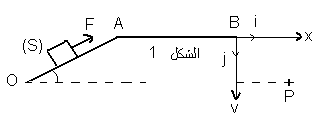 1-1- اوجد المعادلة التفاضلية التي يحققهاVx  الافصول لمتجهة السرعة.(1)1-2- يمثل منحنى الشكل 2  تغيرات احداثي متجهة السرعة .1-2-1- ما طبيعة حركة الجسم (S) على المستوى المائل .(0,5)1-2-2- احسب شدة القوة F.(0,5) 1-3- احسبR  القوة المطبقة على الجسم من طرف المستوى المائل.(0,5) 1-4- اوجد المعادلتان الزمنيتانx(t)  وV(t) .(1)1-5- حددtA   اللحظة التي يصل فيها الجسم (S) الى النقطة A.(1)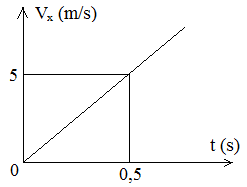  استنتج VA  سرعة الجسم في النقطةA  .(0,5)2- نحذف القوة F  في النقطةA  . يتابع الجسم(S)  حركته على المستوى الافقي 2-1-ما طبيعة الحركة على المستوى الافقي (0,75)2-2- استنتجVB  سرعة الجسم(S)  في النقطة B. (0,5)3- يغادر الجسم(S)  المستوى الافقي في النقطة B  بسرعة افقية VB  في لحظة  t=0نعتبرها اصلا جديدا للتواريخ  ليسقط في مجال الثقالة .3-1- اوجد معادلة المسارy=f(x) في المعلم المتعامد الممنظم(O,i,j) .(1,25)3-2- حدد tP  لحظة سقوط الجسم (S) في النقطةP  .(1)3-3- حدد VP  سرعة الجسم (S)  مباشرة قبل السقوط فيP .(1)تمرين2   3,5  نقطنعتبر المجموعة المكونة من جسم صلب كتلتهm=50g ونابض كتلته مهملة وصلابتهK  . احد طرفي النابض مثبت الى حامل والطرف الثاني مرتبط بالجسم . عندما يكون النابض غير مشوه , يكون مركز قصور الجسم منطبق مع أصل المعلم (O,i).نزيح الجسم عن موضع توازنه حيث يصبح x  افصول مركزقصوره x=x0=5cm ونحرره بدون سرعة بدئية في لحظة نعتبرها اصلا للتواريخ.1- اثبت المعادلة التفاضلية التي يحققها x  أفصول مركز قصور الجسم خلال الحركة.(1)2- حل المعادلة التفاضلية يكتب على الشكل . حدد قيمة xm وφ .(1)3- نعتبر الحالة التي يكون فيها النابض غير مشوه  مرجعا لطاقة الوضع المرنة والمستوى الافقي المار من مركز قصور الجسم مرجعا لطاقة الوضع الثقالية .3-1- بين أن الطاقة الميكانيكية للمجموعة تكتب على الشكل . (1,5)الكيمياء. 7 نقطالجزء الاول1-  في كاس1 ,  نغمر صفيحة فضةAg  في محلول يحتوي على ايونات الفضة Ag+ ,  وفي كاس 2 , نغمر صفيحة كادميوم Cd  في محلول يحتوي على ايونات الكادميومCd2+   . نصل المحلولين ببعضهما بواسطة قنطرة ايونية . خلال اشتغال العمود نلاحظ مرور التيار من صفيحة الفضة نحو صفيحة الكادميوم.1-1- اكتب نصف معادلة الاكسدة ونصف معادلة الاختزال واستنتج المعادلة الحصيلة لاشتغال العمود.  (1,25)1-2- اعط التمثيل الاصطلاحي للعمود. (0,5) 1-3- خلال اشتغال العمود, لمدة معينة, تتناقص كتلة الكترود الكادميوم بكتلة  m=2g.1-3-1- انشىء الجدول الوصفي للتفاعل .(0,5)1-3-2- احسب  كتلة الفضة المتكونة خلال نفس المدة. (1) نعطي M(Ag)=108g/mol و M(Cd)=112,4g/mol.الجزء الثاني2-  يتفاعل n1=0,5mol من حمض كربوكسيلي(A) مع n2=1mol  من كحول(B) ليعطي استر (E) صيغته C2H5CO2CH3 . كمية مادة الاستر الناتج هي nE=0,42mol2-1- اعط اسم الاستر  واستنتج صيغة الحمض الكربوكسيلي(A) والكحول(B) اللذان يدخلان في تركيب الاستر.(1)2-2- احسب r مردود هذا التحول. (0,5)2-3- احسب قيمة ثابتة التوازن K  الموافقة لمعادلة هذا التحول.(1,25)2-4- اقترح طريقة لانتاج نفس الاستر  بطريقة سريعة. اكتب معادلة التفاعل في هذه الحالة .(1)ثانوية سيدي احمد بناصر- زاكورة        مسلك علوم الحياة والارض السنة الدراسية 2009/2010فرض رقم 2 الدورة الثانية         مسلك علوم الحياة والارض المدة : ساعتان 